PILOT ELT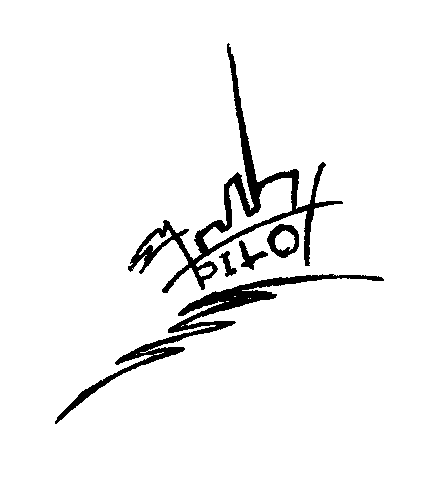 International Book DistributionMethodology and Consultancy Centre _____________________________________www.bibliopilot.ru    8-938-164-49-60 (whatsapp)    pilotrnd@mail.ruВЕБИНАРЫ 2020-2021Вебинары проходят на платформе Zoom.Видео запись вебинара и сертификаты предоставляются  только участникам. Если Вы не смогли посетить вебинар, но при этом оплатили его, Вам будет предоставлена его запись.В случае бесплатного вебинара, запись и сертификаты также предоставляются только участникам. Если Вы не смогли посетить бесплатный вебинар, то после его проведения у Вас будет возможность купить его запись на нашем сайте или дождаться его повторения.После проведения вебинаров их запись можно будет купить на нашем сайтеРегистрация и подробная информация - на сайте https://bibliopilot.ru/seminar/по телефону 8-938-164-49-60 (whatsapp) или e-mail pilotrnd@mail.ruWELCOME ON BOARD!Дата, времяНазвание, содержание семинараСеминар ведут25 ноября, Среда11:00 – 11:10Introduction11:10 - 12:30 Practical session 12:30-13:10 Review of ELT resourcesCost: 300 rub FREECertificate:3 academic hoursSeries: Teaching English to Different Age Groups. Webinar №3Teaching digitally: The tools and resources every teacher must know about    ПОДРОБНЕЕWe are teaching in the Information Age now so overlooking abundant digital tools would be a reprehensible mistake. Up-to-date English coursebooks have a lot to offer regardless of the learners’ age and their language level. In this practical workshop we will look into the digital resources that are certain to enhance your traditional offline classes. We will also discuss a wide range of things to keep in mind when you are moving to the online environment, such as technical issues, classroom interaction, or learners’ performance assessment.Who is the workshop for? Teachers working onlineLanguage: English/RussianЕкатерина ВалуйскаяМетодист PILOT ELT, TKT, CELTA, Cambridge Train the Trainer, ПК ФИПИ Подготовка Экспертов ЕГЭ, CAE.Ольга МошатинаМетодист PILOT ELT,Эксперт по ELT продуктам.5 декабря, Суббота11:00 – 11:10Вступление11:10-13:10 Практическая Часть13:10-13:50 Обзор ELT ресурсов13:50 – 14:00Вопросы-ОтветыЦена: 1200 рублейСертификат:4 академическихчасаСерия: Подготовка к ГИА. Вебинар №2Подготовка учащихся к разделу ЕГЭ «Письменное высказывание Ваше мнение»   Семинар-практикум по оценке экзаменационных работ учащихся     ПОДРОБНЕЕПисьменное высказывание Ваше мнение по праву считается одним из самых трудных заданий итоговой аттестации, поэтому для экзаменационного успеха ученикам необходима обширная практика написания эссе, а преподавателю – значительный опыт анализа и разбора работ. Мы начнем с детального обсуждения критериев, которым должна соответствовать данная экзаменационная работа.  Основную же часть семинара составит анализ и экспертная оценка экзаменационных эссе, ведь именно практика оценивания работ поможет преподавателю максимально компетентно определить успешность письменных высказываний своих учеников в процессе подготовки к экзамену.Аудитория:  Учителя, готовящие или планирующие начать готовить учеников к ОГЭ и ЕГЭЯзык вебинара: английский/русскийЕкатерина ВалуйскаяМетодист PILOT ELT, TKT, CELTA, Cambridge Train the Trainer, ПК ФИПИ Подготовка Экспертов ЕГЭ, CAE.Ольга МошатинаМетодист PILOT ELT,Эксперт по ELT продуктам.23 декабря,Среда11:00 – 11:10Introduction11:10 - 12:30 Practical session 12:30-13:10 Review of JP resourcesCost: FREE !!!Certificate:3 academic hoursSeries: Teaching Young Learners To Read and Write with Jolly Phonics. Webinar №2Jolly Phonics Level 1:Introduction to the most effective wayto teach children to read and write in English (Part 2)   ПОДРОБНЕЕThis practical workshop will explore in detail:The five basic skills children need to get them read and write from an early age: learning the letter sounds and letter formation, blending, segmenting, and tricky wordsIntroducing the tricky words and main alternative spellingsThe efficient use of the various components of the Jolly Phonics programme: videos, flashcards, Tricky word hat, decodable readers, etcWho is the workshop for? Teachers who want to build reading and writing skills in a fairly simple and straightforward way.Language: English/RussianЕкатерина ВалуйскаяМетодист PILOT ELT, TKT, CELTA, Cambridge Train the Trainer, ПК ФИПИ Подготовка Экспертов ЕГЭ, CAE.Ольга МошатинаМетодист PILOT ELT,Эксперт по ELT продуктам.16 января, Суббота11:00 – 11:10Вступление11:10-13:10 Практическая Часть13:10-13:50 Обзор ELT ресурсов13:50 – 14:00Вопросы-ОтветыЦена: 1200 рублейСертификат:4 академическихчасаСерия: Подготовка к ГИА. Вебинар №3Подготовка учащихся к разделу ОГЭ «Устная часть»    ПОДРОБНЕЕ(Теоретические основы + Практика оценивания экзаменационных работ)Развитие навыков устной речи учащихся является, пожалуй, одной из самых нелёгких и ответственных задач, стоящих перед преподавателем английского языка.На этом семинаре мы поговорим о том, как подготовить учеников к достойному выполнению заданий устной части ОГЭ, уделяя внимание всем актуальным изменениям и возможным подводным камням. Мы сфокусируемся на проверяемых навыках и умениях устной речи и опробуем ряд практических упражнений на их развитие. Детально обсудив критерии оценивания, мы проанализируем экзаменационные работы прошлых лет и выставим свою экспертную оценку.Аудитория:  Учителя, готовящие или планирующие начать готовить учеников к ОГЭ и ЕГЭЯзык вебинара: английский/русскийЕкатерина ВалуйскаяМетодист PILOT ELT, TKT, CELTA, Cambridge Train the Trainer, ПК ФИПИ Подготовка Экспертов ЕГЭ, CAE.Ольга МошатинаМетодист PILOT ELT,Эксперт по ELT продуктам.3 февраля, Среда11:00 – 11:10Introduction11:10 - 12:30 Practical session 12:30-13:10 Review of ELT resourcesCost: FREE !!!Certificate:3 academic hoursSeries: Teaching English to Different Age Groups. Webinar № 4Teaching reading: How to make full use of graded readers   ПОДРОБНЕЕBeing able to read the whole book in English gives learners a great sense of achievement and joy. This hands-on workshop will compare extensive and intensive reading approaches and explain how both of them make the learners confident readers. We will discuss how to choose graded readers wisely, kindle and maintain the learners’ interest, and accompany the story by engaging activities. The workshop will give you plenty of practical advice on how to make extensive reading a powerful teaching tool.Who is the workshop for? Teachers working with children and teenagers 6-18 y/oLanguage: English/RussianЕкатерина ВалуйскаяМетодист PILOT ELT, TKT, CELTA, Cambridge Train the Trainer, ПК ФИПИ Подготовка Экспертов ЕГЭ, CAE.Ольга МошатинаМетодист PILOT ELT,Эксперт по ELT продуктам.6 февраля, Суббота11:00 – 11:10Вступление11:10-13:10 Практическая Часть13:10-13:50 Обзор ELT ресурсов13:50 – 14:00Вопросы-ОтветыЦена: 1200 рублейСертификат:4 академическихчасаСерия: Подготовка к ГИА. Вебинар № 4Подготовка учащихся к разделу ЕГЭ «Устная часть»   ПОДРОБНЕЕ(Семинар-практикум по оценке экзаменационных работ учащихся)Задания устной части ЕГЭ проверяют довольно широкий ряд умений – правильность и естественность произношения, навыки диалогической и монологической речи. Кроме того, экзаменационные задания включают множество особенностей и тонкостей, которые необходимо знать как преподавателем, так и их ученикам. Мы подробно обсудим критерии, которым должны соответствовать устные экзаменационные ответы.  Основную часть данного семинара мы посвятим разбору и экспертной оценке устных работ кандидатов прошлых лет, так как именно обширная практика анализа и оценивания поможет преподавателю эффективно подойти к процессу подготовки своих учащихся к устной итоговой аттестации.Аудитория:  Учителя, готовящие или планирующие начать готовить учеников к ОГЭ и ЕГЭЯзык вебинара: английский/русскийЕкатерина ВалуйскаяМетодист PILOT ELT, TKT, CELTA, Cambridge Train the Trainer, ПК ФИПИ Подготовка Экспертов ЕГЭ, CAE.Ольга МошатинаМетодист PILOT ELT,Эксперт по ELT продуктам.Методисты PILOT ELT Екатерина Валуйская, Ольга Мошатина3 марта, Среда11:00 – 11:10Introduction11:10 - 12:30 Practical session 12:30-13:10 Review of ELT resourcesCost: 300 rub FREECertificate:3 academic hoursSeries: Teaching English to Different Age Groups. Webinar № 5Teaching adults: How to make videos an effective learning tool    ПОДРОБНЕЕVideos have come a long way in the last decade. Having been once a rare treat for learners, video lessons became an inseparable part of every English course. In this hand-on workshop we will explore what kinds of video materials modern ESL coursebooks include and what purposes each type serves. We will focus on the key stages a video lesson must have to guarantee enjoyable learning experience. We will also analyze the video classes that go beyond comprehension and develop learners’ creativity and critical thinking. Who is the workshop for? Teachers working with adultsLanguage: English/RussianЕкатерина ВалуйскаяМетодист PILOT ELT, TKT, CELTA, Cambridge Train the Trainer, ПК ФИПИ Подготовка Экспертов ЕГЭ, CAE.Ольга МошатинаМетодист PILOT ELT,Эксперт по ELT продуктам.13 марта, Суббота 11:00 – 11:10Вступление11:10-13:10 Практическая Часть13:10-13:50 Обзор ELT ресурсов13:50 – 14:00Вопросы-ОтветыЦена: 1200 рублейСертификат:4 академическихчасаСерия: Подготовка к ГИА. Вебинар № 5Сложные задания ЕГЭ   ПОДРОБНЕЕАудитория:  Учителя, готовящие или планирующие начать готовить учеников к ОГЭ и ЕГЭЯзык вебинара: английский/русскийЕкатерина ВалуйскаяМетодист PILOT ELT, TKT, CELTA, Cambridge Train the Trainer, ПК ФИПИ Подготовка Экспертов ЕГЭ, CAE.Ольга МошатинаМетодист PILOT ELT,Эксперт по ELT продуктам.31 марта, Среда11:00 – 11:10Introduction11:10 - 12:30 Practical session 12:30-13:10 Review of ELT resourcesCost: 300 rub FREECertificate:3 academic hoursSeries: Teaching English to Different Age Groups. Webinar № 6Teaching teenagers: How to succeed in getting them to talk   ПОДРОБНЕЕA class full of teens reluctant to speak English might be a great challenge for many teachers. In this practical workshop we will discuss the underlying reasons for this unwillingness and what can help overcome that. We will look into a variety of tasks that create a real need for communication and let the learners achieve both language accuracy and fluency. You will also get plenty of advice on how to set up and manage speaking activities so that the students feel comfortable, engaged and eager to talk.Who is the workshop for? Teachers working with teenagersLanguage: English/RussianЕкатерина ВалуйскаяМетодист PILOT ELT, TKT, CELTA, Cambridge Train the Trainer, ПК ФИПИ Подготовка Экспертов ЕГЭ, CAE.Ольга МошатинаМетодист PILOT ELT,Эксперт по ELT продуктам.28 апреля, Среда11:00 – 11:10Introduction11:10 - 12:30 Practical session 12:30-13:10 Review of JP resourcesCost: FREE !!!Certificate:3 academic hoursSeries: Teaching Young Learners To Read and Write with Jolly Phonics. Webinar № 3  Jolly Phonics Levels 2 & 3: Moving on from reading to independent writing        ПОДРОБНЕЕThis practical workshop will explore extensively:Introducing capital letters and letter namesTeaching the alternative letter-sound spellings, blends, and tricky wordsHandwriting and dictation activitiesImproving the children’s reading and comprehension skillsEncouraging the children to apply their knowledge to writing as well as reading and developing independent writing skillsWho is the workshop for? Teachers who want to build reading and writing skills in a fairly simple and straightforward way.Language: English/RussianЕкатерина ВалуйскаяМетодист PILOT ELT, TKT, CELTA, Cambridge Train the Trainer, ПК ФИПИ Подготовка Экспертов ЕГЭ, CAE.Ольга МошатинаМетодист PILOT ELT,Эксперт по ELT продуктам.19 мая, Среда11:00 – 11:10Introduction11:10 - 12:30 Practical session 12:30-13:10 Review of ELT resourcesCost: 300 rub FREECertificate:3 academic hoursSeries: Teaching English to Different Age Groups. Webinar № 7Teaching primary learners: How to get to grips with CLIL    ПОДРОБНЕЕLooking through the latest primary coursebooks you are bound to find the units titled CLIL. So, what is this kind of learning like? Why is it an important part of most English courses? This workshop will look into central principles of CLIL, its framework and its different types. CLIL classes might be rather challenging so we will work out the strategies to scaffold and support the primary learners. You will also be given ample advice on how to plan a CLIL lesson, considering the differentiation between weaker and stronger students.Who is the workshop for? Teachers working with primary learners Language: English/RussianЕкатерина ВалуйскаяМетодист PILOT ELT, TKT, CELTA, Cambridge Train the Trainer, ПК ФИПИ Подготовка Экспертов ЕГЭ, CAE.Ольга МошатинаМетодист PILOT ELT,Эксперт по ELT продуктам.2 июня, Среда11:00 – 11:10Introduction11:10 - 12:30 Practical session 12:30-13:10 Review of JP resourcesCost: FREE !!!Certificate:3 academic hoursSeries: Teaching Young Learners To Read and Write with Jolly Phonics. Webinar № 4Jolly Grammar Levels 1 – 3: Developing an understanding of how the English language works     ПОДРОБНЕЕThis practical workshop will look into:Consolidating and increasing the children’s spelling and phonic knowledge Introducing key grammatical concepts in a fun and accessible way: basic sentence structure, parts of speech, plurals, articles, etcTeaching simple verb tenses: past, present, and futureWho is the workshop for? Teachers who want to build reading and writing skills in a fairly simple and straightforward way.Language: English/RussianЕкатерина ВалуйскаяМетодист PILOT ELT, TKT, CELTA, Cambridge Train the Trainer, ПК ФИПИ Подготовка Экспертов ЕГЭ, CAE.Ольга МошатинаМетодист PILOT ELT,Эксперт по ELT продуктам.16 июня, Среда11:00 – 11:10Introduction11:10 - 12:30 Practical session 12:30-13:10 Review of ELT resourcesCost: 300 rub FREEСertificate:3 academic hoursSeries: Teaching English to Different Age Groups. Webinar № 8Teaching pre-primary learners: The magical power of stories   ПОДРОБНЕЕIn this practical workshop we will explore the ways of making story time work like magic in the pre-primary classroom. How to plan a story–based lesson according to your young learners’ characteristics and needs? What should be done before and after the story to make it an enjoyable experience for them? How can we vary the means of storytelling and why should we do so? The answers to these challenging questions will definitely enrich your teaching practice!Who is the workshop for? Teachers working with pre-primary learners Language: English/RussianЕкатерина ВалуйскаяМетодист PILOT ELT, TKT, CELTA, Cambridge Train the Trainer, ПК ФИПИ Подготовка Экспертов ЕГЭ, CAE.Ольга МошатинаМетодист PILOT ELT,Эксперт по ELT продуктам.